招 标 书招标编号： C202301001招标项目：民生保险分支机构职场标准化建设项目 招标人：民生人寿保险股份有限公司                             2023年 2月 23日                           公章： 第一部分 基本说明使用范围：招标书仅适用于招标书中所叙述项目的产品及服务。投标费用：投标人需自行承担所有与编写、提交及投标过程中有关的全部费用、风险、损失，不论投标的结果如何，招标人在任何情况下均无义务和责任承担这些费用、风险、损失。提示：投标人应认真阅读招标书中所有的事项、格式、条款和规范等要求。如果没有按照招标书要求提交全部资料或者投标书，没有对招标书做出实质性响应，该投标有可能被拒绝，其风险应由投标人自行承担。招标人对投标人提交的文件将予以保密，但不退还。招标书澄清：投标人如对招标书有疑点要求澄清，或认为有必要与投标人进行技术交流时，可以于投标截止日期10日前以书面形式通知投标人，招标人视情况确定技术交流，或以书面答复给要求澄清方或所有投标人。招标书修改、撤回：投标截止日期前，招标人无论出于自己的考虑、还是出于对投标人提出的问题澄清，均可对招标书用补充文件的方式进行修改或撤回，撤回的招标书不再有效；对招标书的修改，将以书面的形式通知投标人。补充文件为招标书的组成部分，对所有投标人具有约束力。为满足招标项目的需要或投标人有足够的时间按招标书的要求而修正投标文件时，招标人可酌情推迟投标的截止日期和开标日期，并将此变更通知投标人。第二部分 招标情况介绍一、项目基本情况采购单位名称：民生人寿保险股份有限公司 项目名称：民生保险分支机构职场标准化建设项目 项目内容： （1）、分支机构职场标准化手册：该手册包括分支机构职场面积分类分级总控标准，并在此标准基础上形成指导性的各级职场平面图、各功能区效果图、工程物料清单、相应的配套家具设施图，网络分布图及IT资产清单等，并提供相关售后服务。（2）、分支机构职场装修设计服务：该项目包括但不限于对分公司、中心支公司、支公司及营销服务部等各类机构涉及职场装修提供设计现场勘察、设计出图（平面图（职场布局、强弱电、网络综合布线及其他相关事项等）、施工图、设计消防报审、工程量清单及其他相关事项等）、指导施工及协助验收等工作。现场服务次数分公司不低于3次，中心支公司不低于2次，支公司及营销服务部不低于1次，并提供相关售后服务。二、投标时间、地点、联系方式投标书递交截止时间：2023年3月9日投标地点： 上海市浦东新区陆家嘴西路99号万向大厦18楼 开标地点： 上海市浦东新区陆家嘴西路99号万向大厦  联系方式：联系单位： 民生人寿保险股份有限公司  （招标人）地  　址： 上海市浦东新区陆家嘴西路99号万向大厦18楼  （投标书递交地址）
标书寄送联系人： 白思思  标书寄送联系人电话： 13818838104 电子邮件： baisisi@minshenglife.com 投标咨询联系人：李明颖投标咨询电话： 18603028855 电子邮件： limingying@minshenglife.com 第三部分 投标人投标人须符合《招标公告》中投标申请人基本条件。投标人须按本招标书的要求参加投标，招标人有权利核实其提交的各项原始文件，如发现有虚假、不真实或拒绝提交原件的情形，将被取消入围资格、投标人资格、中标资格或相应的合作。第四部分 投标书一、投标报价（重要）投标人按照招标人要求的内容，分别核算并报价，此报价为提供服务的完整报价，应包含手册制作费、现场服务费、税金及其他相关费用，为招标人最终向投标人支付的金额。二、投标书编写说明投标书的编写：投标人应仔细阅读招标书，了解招标书的要求。在完全了解要求的条件后，按投标书样式统一格式、顺序编制投标书，装订成册，并加盖公章。投标书包括下述内容（详见“三、投标书内容”部分）：投标函；开标一览表（用于唱标）；规格性能、技术、商务偏离表；资格文件；质量、商务及售后承诺；其他文件。资格证明文件及相关说明：投标人应按照要求出具相关证明文件，以证明投标人是合格的，而且一旦其投标被接受，投标人有能力履行招标书中的每一项内容，并遵守投标书中的全部内容，保证履行合同。投标人提供的上述文件必须真实有效，否则应承担相关责任，一经发现，招标人有权取消其中标资格或终止相应的合作。投标书报价投标书有效期：投标书自开标之日起60天内有效。投标书的书写要求：（1）投标书正本和所有副本须用不褪色的墨水书写或打印，装订成册。（2）投标书的书写应清楚工整，凡修改处应由投标全权代表盖章。（3）字迹潦草、表达不清、未按要求填写或可能导致非唯一理解的内容可以被拒绝或视为废标。（4）投标书应按招标书中的具体要求由法定代表人、法人授权代表签字及投标人盖章。下述任何一种情形，均可能被招标人视为无效的投标书：（1）投标人提供的投标书不完整；（2）投标书未按招标书的规定签署；（3）未按规定报价； （4）投标人对招标书的要求未做出实质性响应；（5）投标人不按照招标人的通知要求参加询标事宜；（6）以联合体形式投标未说明及提供相应文件的；（7）法律、法规规定的其他情况。8、投标人有下列情况之一，其投标被视为废标，投标人的投标资格或中标资格将被取消。投标人给招标人造成损失的，招标人有索赔的权利。投标人提供的有关资格、资质证明文件不真实或提供虚假资料；投标人在有效投标期内撤回投标；在整个投标过程中，投标人有企图影响招标结果的任何活动；投标人以任何的方式诋毁其他投标人，排挤其他投标人的公平竞争；投标人串通投标，投标人向招标人、用户、评标小组成员提供不正当利益；投标人以他人名义投标或者以其他方式弄虚作假；中标人不按规定签订合同；违反法律、法规规定的其他情况。三、投标书内容注：需按下列顺序装订投标书（一）投标书封面（格式）（二）目录   说明：请根据标书实际内容编制目录（三）正文1、投标书（格式）投　标　函致：                            （招标人）根据贵方为_________________项目招标采购货物及服务的投标书_________________（招标编号），全权代表_______________（全名）             （职务）经投标人正式授权并代表依据中华人民共和国法律在                                 （注册地址）注册的投标人_______________（投标人名称）提交下述文件正本一份和副本一式__五____份。（1） 开标一览表  （2） 投标价格表  （3） 产品/服务简要说明一览表  （4） 按投标须知要求提供的全部文件  （5） 资格证明文件  （6） 其它：                                投标人、全权代表宣布同意如下：  （1）按照招标书中的一切内容，提供符合要求的产品/服务。  （2）投标人将按招标书的规定、要求及投标人文件的每一项要求或承诺，按期、按质、按量履行合同责任和义务。（3）投标人已详细审查全部招标书，包括修改文件（如需要修改）以及全部参考资料和有关附件，我们完全理解并同意这些内容。投标人同意提供按照贵方可能要求的与其投标有关的一切数据或资料，并保证提供的投标书均真实、完整，不存在任何虚假事项，投标人完全理解招标人不一定要接受最低价格的投标或收到的任何投标。并自行承担与投标及相关过程中涉及的全部费用、风险、损失。（4）投标自开标日起有效期为六十个自然日。（5）与本投标有关的一切正式往来通讯请寄：     地址：___________________________________               ________
       邮编：_________________  _____电话：_____                _______
       投标人全权代表姓名、职务：___________________________________
      投标人名称（公章）：_______________________________      法定代表人签字：日期：______年___月___ 日全权代表签字：_________________2、开标一览表（格式）须唯一且单独封装开标一览表招标项目名称： 民生保险分支机构职场标准化建设项目 招标人：民生人寿保险股份有限公司投标人名称：                      以上报价含本招标项目所有产品、设备、服务的价款，除上述列明费用外，无其他任何再需要支出费用。本项目的付款方式为：1）分支机构职场标准化手册：采购合同签订后，支付合同总价款的30%；验收合格后，支付剩余的70%，两部分费用均于收到相应金额的增值税专用发票后30个工作日内支付；2）分支机构职场装修现场服务：单项设计合同签订后，支付合同总价款的30%；设计相关图纸出具后交由施工单位开始实施装修，支付设计合同总价款的30%；完成装修项目验收后，支付设计合同总价款的35%；项目验收一年后，支付设计合同的5%；各阶段费用均于收到相应金额的增值税专用发票后30个工作日内支付。投标人(盖章):                      授权代表签字:                      年   月    日3、投标人资格声明（格式）投标人资格声明1、名称及概况
　　（1）公司名称：   __________________________________________（2）公司注册地址：__________________________________________（3）注册日期：______________________________          ______（4）实收资本：__________________________               _____（5）主要负责人姓名：___________________             __  ____2、 产品/服务设施： _______________________________________             ____________3、产品/服务经验：  _____________________________________________       ___         4、近三年主要客户的名称： _______________________________________________________   _______ 5、主要项目：_______________________________    _______________________________6、其它情况：兹证明上述声明真实、正确的，并提供了全部能提供的材料和数据，我们同意遵照贵方要求出示有关证明文件。
    公司名称：_________________________________（盖章）电话：________________________   ___________日期：_____________年___________月_________日4、法定代表人授权书（格式）法定代表人授权书 （招标人）_____________________：现委派我公司_______________（姓名、职务）参加贵方组织的______________________招标活动，全权代表我单位处理投标、竞标、应标及后期的执行、完成和保修等事宜，以本公司名义全权处理一切与之有关的事务。
　　附全权代表情况：
　　姓　　名：_______________　　身份证号：________________________________
　　职　　务：_______________    邮　编：__________________________________
　　通讯地址：_______________________________          ____________________
　　电　　话：_______________________                             投标人（盖章）：                               法定代表人（签字）：日期：   年   月  日5、商务偏离表商 务 条 款 偏 离 表注：1、在本表中，需对谈判文件的全部商务条款做出响应，而不仅仅是对偏离项的响应。2、在本表中，与“谈判文件的商务条款”栏比较，如无偏离，“响应文件的商务条款”栏可具体填写响应内容或“同意”、“接受”等字样，如有偏离，则必须填写具体的偏离内容。 本项目支付条款不接受偏离。6、技术偏离表技术要求偏离表注：1、在本表中，需对谈判文件的技术要求全部做出响应，而不仅仅是对偏离项的响应。2、在本表中，与“谈判文件的技术要求”栏比较，如无偏离，“响应文件的技术方案”栏可具体填写响应内容或“同意”、“接受”等字样，如有偏离，则必须填写具体的偏离内容。 3、对于技术要求(包括其他部分的内容)，如有偏离或替代方案的，也要求增列入此表，否则表示投标人完全接受，对投标人有约束力。7、资格预审文件 须唯一且单独封装资格文件为招标人评价、判断、确定投标人的资格和能力的组成文件；资格预审项下文件，将于收到招标文件后拆封，由我司提前进行资质审核，对于不符合要求的投标文件，该投标有可能被拒绝，其风险由投标人自行承担。资格证明文件提交要求：按照“提交文件一览表”顺序依次提供原件彩色扫描件或复印件（照片提供原件），每页均需注明“与原件一致”（文字需手写或盖原件相符章）并在注明文字上加盖公章。（审计报告、照片、公司简介、合同、公司章程可以骑缝章方式盖章）无法提供的文件应提供情况说明并加盖公章，否则视为无该部分内容；需提交文件一览表：8、质量、商务及服务承诺对投标产品/服务质量保证的措施、方法；对投标产品售后服务承诺及此招标项目的特殊服务政策；到货时间/项目完成时间；结算周期。9、其他文件根据民生保险的要求，围绕民生保险“以用户为中心”的经营理念，制作客户服务中心DEMO，需在此过程中体现完整的设计理念、设计过程、各类图纸（至少体现平面图、立面图、效果图等）、工作量清单、配套家具设施、网络布线及IT资产等。客服中心（柜面）假设条件：面积120平米，包括业务办理区（假设民生办公人员6人）、客户等待区、填单区、VIP室，具体详见下表。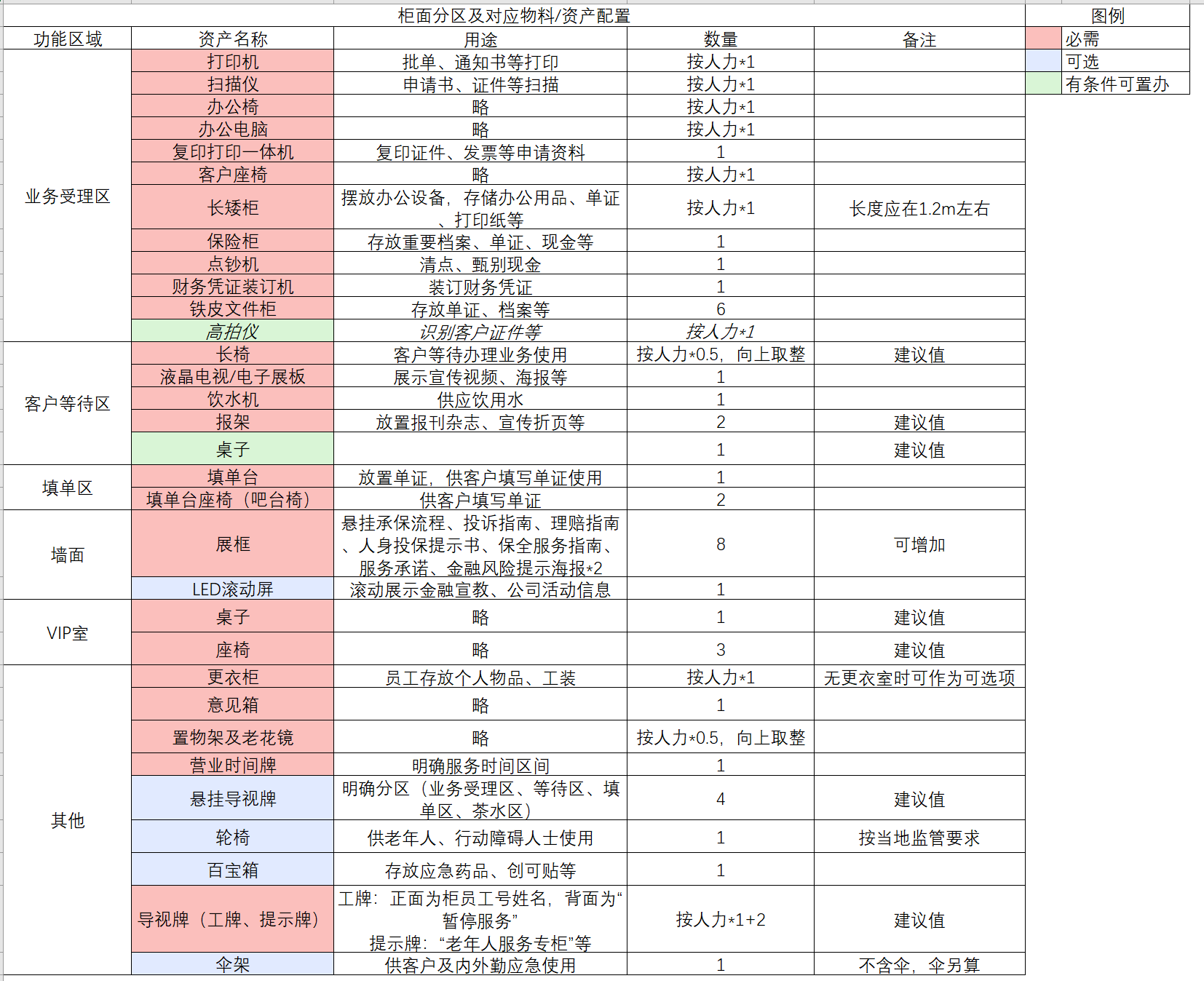 四、投标书制作、封装、递交份数：投标书一式七份（其中正本一份，副本六份）密封与标记：投标人应将投标书正本和副本分别装入信袋内加以密封，并在封签处加盖投标人公章。未按本须知招标密封、标记和投递的招标书，招标人不对其可能产生的后果负责。投标书信袋封条上应写明：　　（1） 招标人、招标书所指明的投标送达地址；
　　（2） 招标项目名称、编号；
　　（4） 投标企业名称和地址、联系人手机和邮箱；
　　（5） 注明“开标时才能启封”，“正本”，“副本”。为方便开标唱标，投标人应将开标一览表单独密封，并在信封上表明“开标一览表”字样，然后再装入正本招标书密封袋中。投标人必须在招标书规定的投标截止时间前送达指定的投标地点。在投标截止日期以后送达的投标书，招标人有权拒绝接收。第五部分 开标、评标1、开标开标：招标人根据招标书规定的时间、地点主持公开开标，届时请投标的代表参加（参加的投标代表是指法人授权书授权的代表）。开标时当众开启投标书，并将投标书正本中的“开标一览表”及招标人认为必要的内容当众公开唱标。并当场宣读评标原则和评标注意事项。招标人作开标记录，并由投标人、招标人签字确认，存档备查。结束开标会议。2、评标开标会议结束后，评标小组进行评标。评标小组评标时，投标人对投标进行详细讲解介绍，并接受有关质询；投标书进行审查、评审和比较，评标小组对所有投标人的投标书采用相同程度和标准评标，评标的依据为招标书和投标书，并以综合分值计分的方式对投标人评选。评标注意事项：评标小组判断投标书的响应性仅基于投标书本身而不靠外部证据；评标小组将拒绝被确定为非实质性响应的投标，投标人不能通过修改或撤销与招标书的不符之处而使其投标成为实质性响应的投标；评标小组有权选择和拒绝投标人中标。评标小组无义务向投标人进行任何有关评标的解释；评标过程严格保密。凡是属于审查、澄清、评价和比较的有关资料以及授标建议等均不得向投标人或其他无关的人员透露；投标人在评标过程中，所进行的企图影响评标结果的不符合招标规定的活动，可能导致其被取消中标资格。评标小组依次与投标人谈判，在遵循公平、合理的原则下，评标小组可根据实际需要修改评标程序或方式。评标时除考虑投标报价以外，还将综合考虑以下因素：公司资质技术力量和服务质量对招标书中付款条件和付款方式的响应投标人的综合实力、业绩和信誉等其它相关因素3、标书的澄清（1）为有助于投标书的审查、评价、比较，评标小组有权请投标人就投标书中的有关问题予以说明和澄清。投标人有责任按照招标人通知时间地点派专人进行答疑。（2）投标人对要求说明和澄清问题应以书面形式明确答复，并应有法人授权代表的签署。（3）投标人的澄清文件是投标书的组成部分，并替代投标书中被澄清的部分。（4）允许对投标书中不清楚问题进行澄清，不允许对技术、商务、价格等实质性内容进行修改。澄清要通过书面方式进行。4、确定中标人　（1）招标人将根据评标小组提出的书面评标报告和推荐的中标候选人确定中标人，也可以授权评标小组直接确定中标人。　（2）确定的中标人将授予符合下列条件之一的投标人：评标综合得分最高者；能够最大限度地满足招标书中规定的各项综合评价标准；能够满足招标实质性要求，并且经评审投标价格最低或较低，但是投标价格低于成本的除外；中标人数量，由招标人确定，并可以确定备选中标人。5、中标通知投标书有效期内，招标人将以《中标通知书》通知中标人中标。投标书有效期满后，未收到《中标通知书》投标书者，为落标，招标人不解释落标原因，不退回投标书。《中标通知书》将作为签订合同的依据。第六部分 签订合同1、签订合同中标人收到《中标通知书》后，按《中标通知书》中规定的时间地点与买方签订合同,逾期或自《中标通知书》发出后超过15天未就签署合同事宜达成一致的，视为中标人单方放弃合作。招标书、投标书、评标过程中形成的书面文件均作为签订合同的依据。2、商务条款和合同内容投标人应对商务条款和技术要求做出明确回应，除非在投标文件中明确说明不接受合同全部或部分（若有）条款，否则视为接受合同条款。（双方可在后续进一步协商合同具体条款，以双方签订内容为准）。附件：城市覆盖明细该明细清单为公司当前涉及业务开展的城市，如后续有新设机构会进行更新，以更新后清单为准。投 标 书  　项 目 名 称：

　投 标 单 位：

　投标人全权代表：联系方式(手机)：(座机)：(邮箱)：投标人：　　　　　　　　　　（公章）年 　　月　　日产品/服务名称规格、详细配置和要求单位数量价格（元，含税）补充说明分支机构职场标准化手册该手册包括分支机构职场面积分类分级总控标准，并在此标准基础上形成指导性的各级职场平面图、各功能区效果图、工程物料清单、相应的配套家具设施图，网络分布图及IT资产清单等，并提供相关售后服务。套1分支机构职场装修设计服务包括但不限于对分公司、中心支公司、支公司及营销服务部等各类机构涉及职场装修提供设计现场勘察、设计出图（平面图（职场布局、强弱电、网络综合布线及其他相关事项等）、施工图、设计消防报审、工程量清单及其他相关事项等）、指导施工及协助验收等工作。现场服务次数分公司不低于3次，中心支公司不低于2次，支公司及营销服务部不低于1次，并提供相关售后服务。平米1不接受阶梯报价。免费提供的其他服务序号谈判文件的商务条款响应文件的商务条款说明1(1）分支机构职场标准化手册：采购合同签订后，支付合同中职场标准化手册总价款的30%；验收合格后，支付剩余的70%，两部分费用均于收到相应金额的增值税专用发票后30个工作日内支付；(2）分支机构职场装修现场服务：单项设计合同签订后，支付设计合同总价款的30%；设计图纸出具后交由施工单位开始实施，支付设计合同总价款的30 %；完成装修项目验收后，支付设计合同总价款的35%；项目验收一年后，支付设计合同的5%；各阶段费用均于收到相应金额的增值税发票后30个工作日内支付。序号谈判文件的技术要求响应文件的技术方案说明1现场服务能覆盖民生保险全国分支机构（名单详见招标书附件，如不能完全覆盖请详列未覆盖地区，后续如新开设机构会对名单进行更新）2收到订单后1个月内（含）完成各类现场勘察、设计工作并交付施工使用，并在施工结束一周内协助进行验收工作。3现场服务次数分公司不低于3次，中心支公司不低于2次，支公司及营销服务部不低于1次，并提供相关售后工作。序号提 交 文 件 内 容1营业执照（副本）2具有建筑装饰工程设计专项乙级以上（含）资质3法定代表人身份证4质量管理体系认证证书5项目组成员介绍（含项目经理及现场服务设计师从业经验，具备的资质等）6公司章程7上一年度完整的审计报告（无审计报告的提供说明，并提交上一年度财务报表，包括资产负债表、利润表和现金流量表）8授权代表身份证93年内的同种业务类合同（供应商可覆盖保密内容）10公司办公场所租赁（或购买）证明（名称同供应商名称或同注册地不一致时，提供说明）11公司办公实景照片（包括外景、室内近景等不同角度5张6寸以上照片）12其他资质、资格证书、荣誉证书等序号省份城市序号省份城市序号省份城市1河北石家庄201山西大同401江西莲花2河北嘉宏202山西长治402江西芦溪3河北嘉诚203山西襄垣403江西九江4河北嘉运204山西晋城404江西都昌5河北嘉利205山西阳城405江西彭泽6河北藁城206山西晋中406江西瑞昌7河北正定207山西运城407江西新余8河北井陉208山西闻喜408江西分宜9河北晋州209山西临汾409江西鹰潭10河北灵寿210山西洪洞410江西贵溪11河北赵县211山西吕梁411江西余江12河北鹿泉212山西离石412江西赣州13河北无极213厦门厦门413江西于都14河北辛集214厦门思明414江西南康15河北行唐215厦门同安415江西瑞金16河北赞皇216厦门海沧416江西信丰17河北平山217厦门集美417江西赣县18河北元氏218厦门翔安418江西吉安19河北新乐219厦门杏林419江西泰和20河北唐山220广东广州420江西宜春21河北丰润221广东番禺421江西万载22河北迁安222广东韶关422江西樟树23河北乐亭223广东珠海423江西上高24河北滦县224广东汕头424江西高安25河北遵化225广东澄海425江西丰城26河北曹妃甸226广东肇庆426江西抚州27河北丰南227广东惠州427江西上饶28河北古冶228广东梅州428江西德兴29河北迁西229广东河源429湖南长沙30河北玉田230广东龙川430湖南星沙31河北秦皇岛231广东东莞431湖南浏阳32河北昌黎232广东中山432湖南株洲33河北青龙233广东揭阳433湖南攸县34河北邯郸234广东普宁434湖南醴陵35河北磁县235黑龙江哈尔滨435湖南湘潭36河北成安236黑龙江大庆436湖南湘乡37河北大名237黑龙江齐齐哈尔437湖南韶山38河北峰峰238黑龙江牡丹江438湖南衡阳39河北涉县239黑龙江佳木斯439湖南邵阳40河北魏县240黑龙江绥化440湖南邵东41河北武安241黑龙江伊春441湖南新邵42河北馆陶242黑龙江呼兰442湖南岳阳43河北邢台243黑龙江东宁443湖南汨罗44河北柏乡244黑龙江建三江444湖南常德45河北巨鹿245黑龙江桦南445湖南益阳46河北隆尧246黑龙江抚远446湖南永州47河北宁晋247黑龙江海伦447湖南宁远48河北清河248黑龙江嘉荫448湖南怀化49河北任县249福建福州449湖南娄底50河北沙河250福建台江450湖南双峰51河北保定251福建长乐451湖南新化52河北高碑店252福建平潭452江苏南京53河北阜平253福建泉州453江苏江宁54河北涿州254福建晋江454江苏无锡55河北满城255福建石狮455江苏惠山56河北安新256福建南安456江苏江阴57河北定兴257福建洪濑457江苏宜兴58河北唐县258福建惠安458江苏徐州59河北蠡县259福建漳州459江苏丰县60河北张家口260福建诏安460江苏沛县61河北蔚县261福建漳浦461江苏邳州62河北张北262福建平和462江苏常州63河北承德263福建东山463江苏溧阳64河北丰宁264福建浮宫464江苏金坛65河北平泉265福建三明465江苏苏州66河北兴隆266福建永安466江苏常熟67河北隆化267福建泰宁467江苏张家港68河北沧州268福建沙县468江苏昆山69河北泊头269福建尤溪469江苏吴江70河北黄骅270福建南平470江苏南通71河北河间271福建邵武471江苏海安72河北任丘272福建龙岩472江苏如东73河北盐山273福建上杭473江苏启东74河北东光274福建宁德474江苏如皋75河北献县275湖北武汉475江苏海门76河北廊坊276湖北江汉476江苏连云港77河北霸州277湖北黄陂477江苏赣榆78河北永清278湖北武穴478江苏东海79河北衡水279湖北汉川479江苏盐城80河北景县280湖北青山480江苏滨海81河北武邑281湖北黄石481江苏阜宁82河北冀州282湖北宜昌482江苏射阳83河北阜城283湖北孝感483江苏建湖84河南郑州284湖北黄冈484江苏东台85河南荥阳285湖北恩施485江苏大丰86河南巩义286湖北荆门486江苏扬州87河南新密287湖北汉口487江苏宝应88河南新郑288湖北咸宁488江苏仪征89河南洛阳289湖北襄阳489江苏高邮90河南孟津290湖北十堰490江苏江都91河南新安291湖北荆州491江苏镇江92河南栾川292深圳甚至492江苏丹阳93河南嵩县293重庆重庆493江苏扬中94河南宜阳294重庆两江494江苏句容95河南伊川295重庆北碚495江苏泰州96河南偃师296内蒙古呼和浩特496江苏高港97河南平顶山297内蒙古和林497江苏兴化98河南鲁山298内蒙古包头498江苏靖江99河南汝州299内蒙古东河499江苏泰兴100河南安阳300内蒙古土右500江苏姜堰101河南新乡301内蒙古乌海501江苏安丰102河南原阳302内蒙古乌达502四川成都103河南封丘303内蒙古赤峰503四川新都104河南焦作304内蒙古宁城504四川双流105河南武陟305内蒙古乌兰察布505四川温江106河南温县306内蒙古化德506四川都江堰107河南济源307内蒙古锡林郭勒507四川崇州108河南沁阳308内蒙古鄂尔多斯508四川简阳109河南孟州309上海上海509四川自贡110河南濮阳310上海奉贤510四川富顺111河南许昌311北京北京511四川攀枝花112河南鄢陵312北京平谷512四川西区113河南襄城313北京通州513四川米易114河南长葛314北京房山514四川泸州115河南漯河315北京怀柔515四川泸县116河南舞阳316北京顺义516四川合江117河南临颍317北京密云517四川德阳118河南南阳318辽宁沈阳518四川广汉119河南南召319辽宁苏家屯519四川什邡120河南方城320辽宁新城子520四川绵阳121河南内乡321辽宁辽中521四川盐亭122河南淅川322辽宁新民522四川梓潼123河南商丘323辽宁鞍山523四川江油124河南睢县324辽宁岫岩524四川遂宁125河南柘城325辽宁海城525四川射洪126河南虞城326辽宁抚顺526四川大英127河南夏邑327辽宁新宾527四川内江128河南永城328辽宁清原528四川南充129河南信阳329辽宁本溪529四川南部130河南光山330辽宁桓仁530四川阆中131河南固始331辽宁丹东531四川巴中132河南潢川332辽宁东港532四川资阳133河南周口333辽宁凤城533四川凉山134河南驻马店334辽宁锦州534四川盐源135山东济南335辽宁义县535四川德昌136山东章丘336辽宁北镇536四川会理137山东长清337辽宁营口537四川会东138山东济阳338辽宁鲅鱼圈538四川宁南139山东淄博339辽宁盖州539四川冕宁140山东沂源340辽宁大石桥540安徽合肥141山东博山341辽宁阜新541安徽巢湖142山东枣庄342辽宁清河门542安徽和县143山东峄城343辽宁阜蒙543安徽芜湖144山东滕州344辽宁彰武544安徽蚌埠145山东薛城345辽宁辽阳545安徽五河146山东烟台346辽宁铁岭546安徽淮南147山东海阳347辽宁葫芦岛547安徽淮北148山东莱阳348陕西西安548安徽安庆149山东莱州349陕西鄠邑549安徽滁州150山东龙口350陕西铜川550安徽天长151山东蓬莱351陕西宝鸡551安徽明光152山东招远352陕西咸阳552安徽阜阳153山东潍坊353陕西渭南553安徽宿州154山东安丘354陕西临渭554安徽砀山155山东高密355陕西延安555安徽六安156山东青州356陕西汉中556安徽金寨157山东诸城357广西南宁557安徽亳州158山东寿光358广西青秀558宁波宁波159山东昌邑359广西柳州559宁波宁海160山东济宁360广西桂林161山东嘉祥361广西全州162山东梁山362广西兴安163山东曲阜363广西梧州164山东微山364广西贵港165山东鱼台365广西桂平166山东邹城366广西玉林167山东兖州367广西兴业168山东汶上368广西百色169山东泰安369广西田阳170山东新泰370天津天津171山东肥城371大连大连172山东东平372浙江杭州173山东威海373浙江桐庐174山东荣成374浙江建德175山东乳山375浙江富阳176山东文登376浙江临安177山东莱芜377浙江绍兴178山东临沂378浙江诸暨179山东兰陵379浙江温州180山东费县380浙江苍南181山东临沭381浙江嘉兴182山东沂水382浙江湖州183山东郯城383浙江长兴184山东莒南384浙江安吉185山东德州385浙江金华186山东乐陵386浙江义乌187山东临邑387浙江衢州188山东平原388浙江柯城189山东夏津389浙江龙游190山东禹城390浙江江山191山东聊城391浙江舟山192山东冠县392浙江岱山193山东临清393浙江台州194山东阳谷394浙江玉环195山东茌平395浙江仙居196山东莘县396浙江临海197山东菏泽397江西南昌198山东单县398江西新建199山西太原399江西景德镇200山西清徐400江西萍乡